РуководителЯМТЕЛЕФОНОГРАММАДЛЯ СВОЕВРЕМЕННОГО ОПОВЕЩЕННИЯ ПЧЕЛОВОДОВ И НАСЕЛЕНИЯ О АГРОХИМИЧЕСКОЙ ОБРАБОТКЕ ПОСЕВОВ, ПРОСИМ СЕЛЬХОЗТОВАРОПРОИЗВОДИТЕЛЕЙ, СОГЛАСНО ПУНКТА 2.16 САНПИНА ДО ПРОВЕДЕНИЯ ОБРАБОТОК ПЕСТИЦИДАМИ, НЕ ПОЗДНЕЕ, ЧЕМ ЗА 3 ДНЯ, ОТВЕТСТВЕННЫЕ ЗА ПРОВЕДЕНИЕ РАБОТ ДОЛЖНЫ ОБЕСПЕЧИТЬ ОПОВЕЩЕНИЕ О ЗАПЛАНИРОВАННЫХ РАБОТАХ, С УКАЗАНИЕМ НАИМЕНОВАНИЯ ХИМИЧЕСКИХ ПРЕПАРАТОВ, НАСЕЛЕНИЯ БЛИЗЛЕЖАЩИХ НАСЕЛЕННЫХ ПУНКТОВ, НА ГРАНИЦЕ С КОТОРЫМИ РАЗМЕЩАЮТСЯ ПОДЛЕЖАЩИЕ ОБРАБОТКАМ ПЛОЩАДИ, ЧЕРЕЗ СРЕДСТВА МАССОВОЙ ИНФОРМАЦИИ: - ГАЗЕТА «АСЛЫКУЛЬ»;- РАДИО;- ЭЛЕКТРОННЫЕ СРЕДСТВА;-И ДРУГИЕ СПОСОБЫ ДОВЕДЕНИЯ ИНФОРМАЦИИ ДО НАСЕЛЕНИЯ.ДЛЯ ИНФОРМАЦИИ: ЧАТ В WHATSAPP «ПЧЕЛОВОДЫ НАШЕГО РАЙОНА», ССЫЛКА https://chat.whatsapp.com/KBYxpcDkRMP8Flddf5khXAНачальник УСХ                       ____________             Р.Г. Ахметзянов                                                       подписьБАШҠОРТОСТАН  РЕСПУБЛИКАҺЫМР ДӘУЛӘКӘН РАОНЫНЫНАУЫЛ ХУЖАЛЫҒЫНЫН ИДАРАЛЫҒЫПобеда урамы, 10, Дәуләкән,Башҡортостан Республикаһы, 453400Тел.: (347)683-15-44,  факс: (347)683-22-84E-mail: davl_ush@ufamts.ru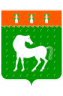 РЕСПУБЛИКА  БАШКОРТОСТАН                       МР ДАВЛЕКАНОВСКИЙ РАЙОН УПРАВЛЕНИЯ СЕЛЬСКОГО ХОЗЯЙСТВАул. Победы, 10, г. Давлеканово,Республика Башкортостан, 453400Тел.: (347)683-15-44,  факс: (347)683-22-84E-mail: davl_ush@ufamts.ru